Supplemental Figure LegendsSupplemental Figure S1. The knockdown effect on target protein by HDAC6 shRNAs. (A) Results of Western blotting of HDAC6 expression after different HDAC6 shRNAs transfection in MG63 cells. (B) Quantitative analysis results of Western blotting. *, P<0.05 v.s. Con. #, P<0.05 v.s. NC.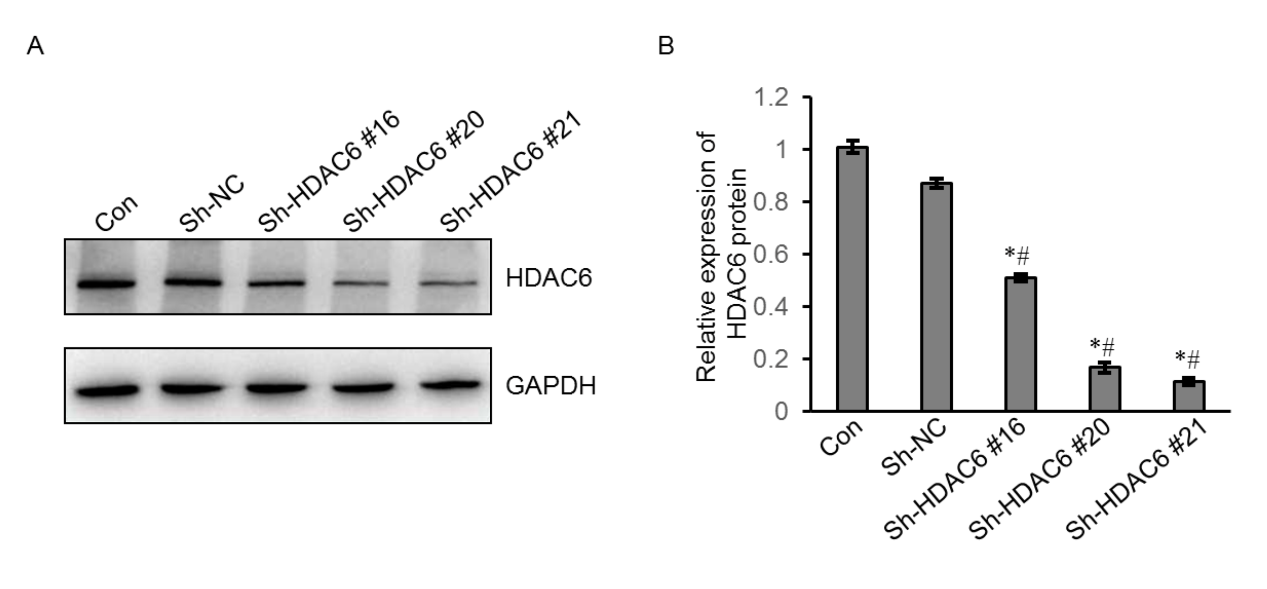 	Supplemental Figure S2. The effect of another HDAC6 shRNA transfection on PD-L1 expression. (A) Results of Western blotting on sh-NC- and sh-HDAC6 #20-transfected MG63, U2OS and SaOS-2 osteosarcoma cells under IL-6 stimulation (30 ng/mL). (B) qRT-PCR analysis of PD-L1 mRNA expression in Sh-NC- and Sh-HDAC6 #20-transfected osteosarcoma cells treated with IL-6 or control. These results were expressed as a percent over control cells, and data were normalized by gapdh expression. *, P<0.05. (C) PD-L1 expression was measured using flow cytometry in Sh-NC- and Sh-HDAC6 #20-transfected osteosarcoma cell lines with or without IL-6 stimulation.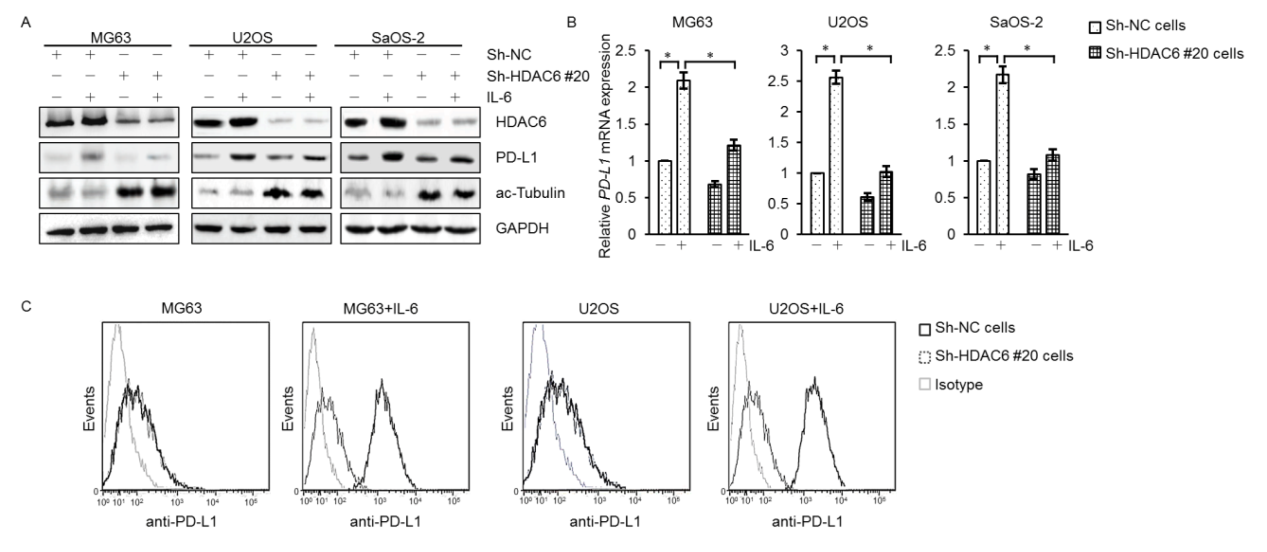 